ГАННІВСЬКА ЗАГАЛЬНООСВІТНЯ ШКОЛА І-ІІІ СТУПЕНІВПЕТРІВСЬКОЇ СЕЛИЩНОЇ РАДИ ОЛЕКСАНДРІЙСЬКОГО РАЙОНУКІРОВОГРАДСЬКОЇ ОБЛАСТІНАКАЗ від 30 листопада 2021 року                                                                                            № 190   с. ГаннівкаПро заміну уроківу Володимирівській ЗШ І-ІІ ступенів,філії Гакннівської ЗШ І-ІІІ ступеніву листопаді 2021 року	У зв`язку з навчанням за програмами ІВАНОВОЇ О. В. з 01 по 05.11.2021 року та з 22 по 30.11 2021 року;  у зв`язку з навчанням за програмами РЯБОШАПКИ Ю. В., з 01 по 05.11.2021 року;у зв`язку з навчанням за програмами ЛЯХОВИЧ І.Б. з 01 по 05.11.2021 року, у зв’язку з перебуванням на лікарняному ПОДИ Я.В. з 10 по 17.11.2021 року НАКАЗУЮ:1.  Здійснити заміну уроків:- годин української мови та літератури 5-9 класи;- годин зарубіжної літератури 5-9 класи;- годин географії 5-9 класи;- годин основ здоров'я 5-9 класи;- годин фізичної культури 2,4, 5-9 класи;- годин ГПД2. Відповідальному за ведення табеля обліку робочого часу ПОГОРЄЛІЙ Т.М. внести відповідні зміни у навантаження педагогічних  працівників: ШКУРАТЬКО С.А., ДАВЛЄТШИНІЙ Є.С., ГИРИК В.І., МІЩЕНКО М.І., МОВЧАН Л.В.,  КОЛОМІЄЦЬ О.М., ТКАЧ А.Е., ПОГОРЄЛІЙ Т.М. 3. Бухгалтерії Ганнівської загальноосвітньої школи І-ІІІ ступенів Петрівської селищної ради Олександрійського району Кіровоградської області оплатити:КОЛОМІЄЦЬ Ользі Миколаївні, вчителю початкових класів, за фактично проведені 4 години фізичної культури у 4 класі всього: 4 години;	МОВЧАН Любові Володимирівні, вчителю початкових класів, за фактично проведені 4 години фізичної культури  у 2 класі; всього: 4 години;	ШКУРАТЬКО Світлані Анатоліївні, педагогу-організатору, за фактично проведені 18 годин   української мови та літератури у 6-9 класах та 2 години зарубіжної літератури у 6,8 класах всього: 20 годин;	ПОГОРЄЛІЙ Тетяні Миколаївні, вчителю англійської мови, за фактично проведені 13 годин української мови та літератури  у 5,7,9  класах всього: 13 годин	МІЩЕНКО Марині Іванівні, вчителю біології, за фактично проведені 10 годин географії у 5-9 класах; за фактично проведені 7 годин основ здоров'я у 5-9 класах та 17 годин фізичної культури у 5-9 класах всього: 34 години;	ДАВЛЄТШИНІЙ Євгенії Сергіївні, вчителю англійської мови за фактично проведені 16 годин зарубіжної літератури у 5- 9 класах та 14 годин української мови та літератури у 6-8 класах всього: 30 годин;	ТКАЧ Аліні Едуардівні, практичному психологу за фактично проведену 1 годину фізичної культури у 5 класі всього: 1 година;	ГИРИК Валентині Іванівні, вчителю початкових класів за фактично проведені 15 годин групи продовженого дня (1-2 класи) всього: 15 годин4. Контроль за виконанням даного наказу залишаю за собою.Директор школи                                                                               О. Канівець З наказом ознайомлені:                                                                               Т.ПогорєлаО.Коломієць                                                                                                                                                               Є.Давлєтшина                                                                                                                                                                  М.Міщенко                                                                                                                                                           Л.Мовчан                                                                                                                                                                 В.Гирик                                                                                                                                                                   А.Ткач                                                                                                                                                                  С.Шкуратько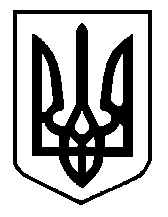 